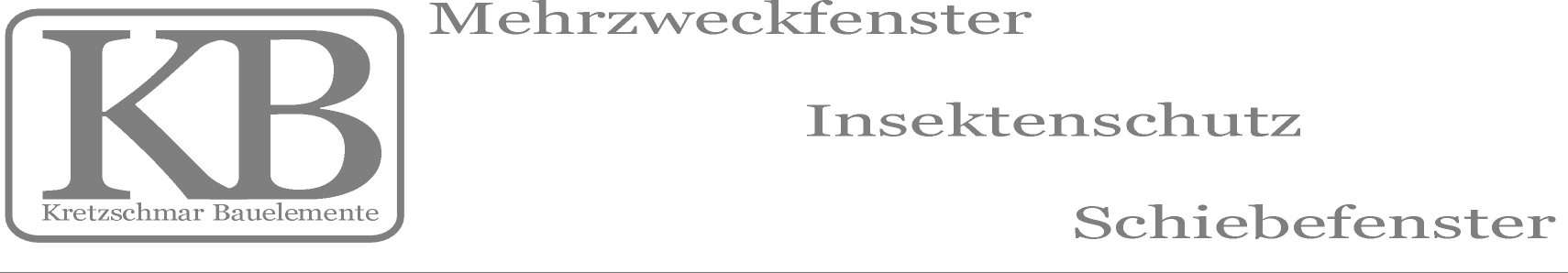                                                                                                                                                                                                                               Anschrift / Stempel                  Stahlkellerfenster                                                                                                                                                                                                                                                                                            Bitte ankreuzen bzw. ausfüllenMitteilung:Kretzschmar Bauelemente e. K. : Tel. 037360 75243 Fax.: 037360 75246 e -Mail : mail@kretzschmar-bauelemente.deBestellungAngebotDatumPos.StückBreiteHöheSD 1SD 2SF 1SF 2Farbe ESG( oder 5mm Dickglas)